3 ноября 2018 года в Верхнеграчинском ЦПСДК прошли соревнования по шахматам среди подростков. По ходу игры победил Кучуков Алексей.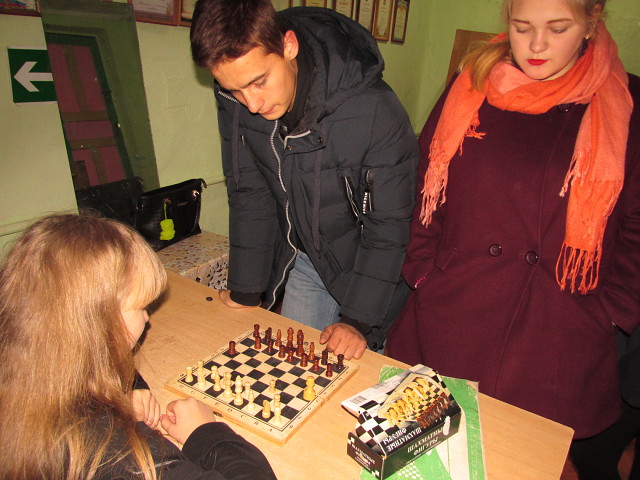 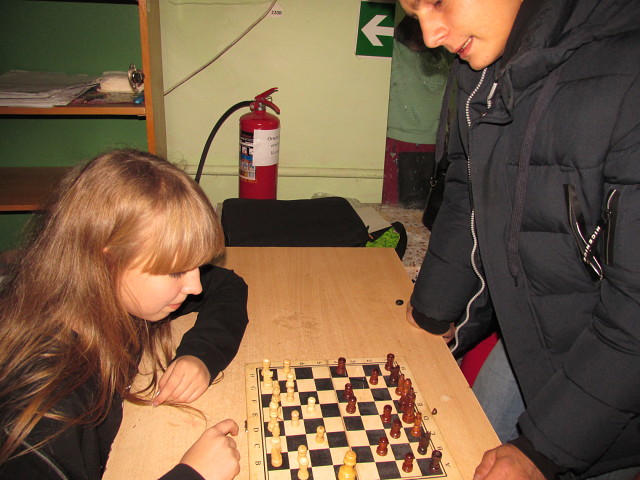 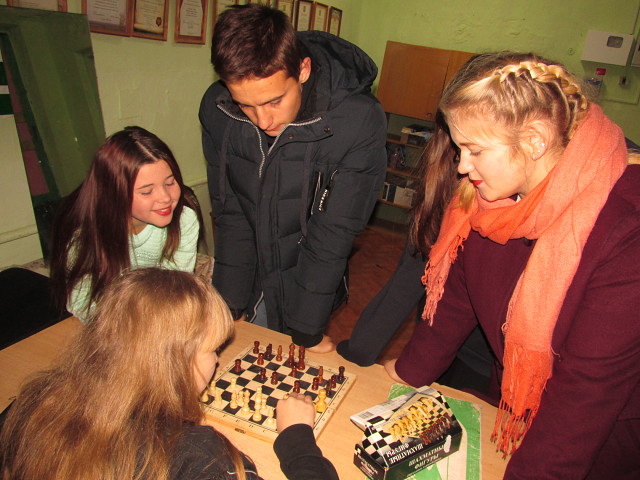 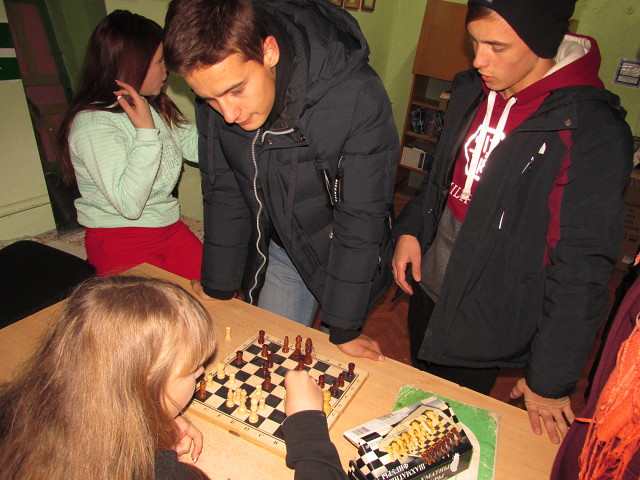 